Česká asociace provozovatelů lokálních distribučních soustav, z. s. 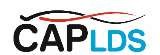 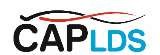 Plzeňská 3185/5a, Smíchov, 150 00 Praha 5 | info@caplds.cz | www.caplds.cz Program semináře Program konference: Změna programu vyhrazena. ING. MARTIN MICHEK výkonný ředitel ČAPLDS  	 	Page 2 Téma: Odborný seminář ČAPLDS k nastavení cen Místo: Hotel Olšanka, Táboritská 1000/23 130 00 Praha, přednáškový sál Datum a čas: 13. 9. 2023 od 8:00 do 14:30 Vstupné: Hosté a členové ČAPLDS zdarma / ostatní 2.500 Kč 	Čas 	Program 	Čas 	Program 8:00-9:00 Registrace (Coffee-break) 9:00-9:30 Požadavky české legislativy na technické změny v LDS   Martin Michek, výkonný ředitel ČAPLDS 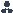 9:30-10:00 Vyhodnocení dotazníku NAP SG pro LDS – MPO/Thomson   Stanislav Brejcha - MPO 10:00-10:30 Výzva modernizace a výstavby distribučních sítí za účelem zvýšení kapacity sítě pro integraci obnovitelných zdrojů energie  Ondřej Tomšej - MPO 10:30-11:00 11:00-11:15 Výzva modernizace a výstavby distribučních sítí za účelem snížení technických ztrát distribučních trafostanic  Ondřej Tomšej - MPO 10:30-11:00 11:00-11:15 Diskuze 11:15-11:50 Coffee-break 11:50-12:20 Ztráty v distribučních transformátorech, Akumulační systémy   František Žák - Photomate 12:20-12:50 Aktuální připojovací podmínky pro LDS – řízení a telemetrie.   Ing. Martina Červená a Ing. Ivan Šperlín, Ph.D. – ČEZ Distribuce12:50-13:20 Dispečerské řízení, řídící a dohledový systém LDS, řízení akumulace Pavol Balon, Microstep-HDO13:20-13:50 Dostupnost inteligentních elektroměrů a denní zpracování a předávání dat průběhových měřidel  přednášející bude doplněn 13:50-14:20 Diskuze 14:20-14:30 Závěr odborného semináře 